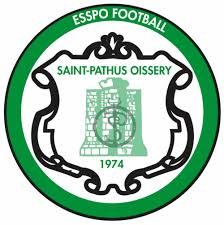 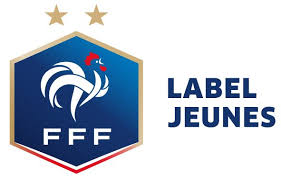 STAGE UEFA EURO 2020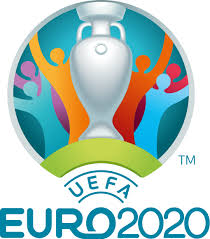 DOSSIER D’INSCRIPTION DU 22 AU 26 AVRIL 2019.AVEC : LE MERCREDI 15 AVRIL VISITE DU STADE ET DU CENTRE DE FORMATION DE L’ESTAC TROYES (LIGUE 2)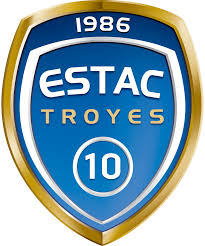 ½ Pension 5 jours + gouter compris. Tarif : 130€ Joueurs-Joueuses du club /             140€ Extérieur Licenciée F.F.FAdresse Du Centre : ESSPO FOOTBALLComplexe sportif Rue des sources77178 SAINT-PATHUS CONDITIONS GENERALE :  Admission : Garçons et filles âgé de 8 à 15 ans titulaire de la licence F.F.F et apte à suivre un entrainement physique intense.  Le stagiaire s’engage à être présent les 5 jours, aucun remboursement ne sera effectué. INSCRIPTION : chaque stagiaire devra remplir la fiche individuelle d’inscription et le rapporter dans une enveloppe avec le règlement et tous les documents sinon le dossier ne sera accepté.STAGE UEFA EURO 2020          Bulletin d’inscription                    CAT…….Renseignement stagiaire :Nom :……………………………………..Prénom :………………………………….  Date de Naissance :…………………………….Code Postal :………………….  Ville :………………………………Téléphone Domicile :………………………. Portable :……………………..Problème de santé : ……………………………………………………………………Nom/prénom des personnes responsables de l’enfant :Nom :…………………………………..       Prénom :…………………………Adresse :……………………………………………………..ville :…………………………..Téléphone domicile :…………………………………………Portable :…………………………………………………………LE/LA STAGIAIRE RENTRE SEUL ? OUI/NONJe soussigné monsieur et/ou madame, (ou tuteur) : Autorise mon fils ou ma fille à participer à toutes activités organisées par les éducateurs de l’ESSPO St-Pathus dans le cadre du STAGE EURO 2020.      Mention manuscrite lue et approuvée date et signature.VISITE DU CENTRE DE FORMATION de l’ESTAC TROYESATTESTATION ET AUTORISATION DES PARENTSJe soussigné(e) M (me).	                                                  (Père, mère, tuteur) Autorise mon enfant  (Nom).  . . . . . . . . . . . . . . . (Prénom) . . . . . . . . . . . . . . . . . . .Née le …………………………………  à………………………………………………………………- A participer à la sortie à L’ESTAC TROYES organiser par L’ESSPO dans le cadre du STAGE EURO 2020 .                                 - Certifie être informé des garanties de la société MDS- Certifie qu'elle est assurée contre les accidents survenus, à elle, ou de son fait au cours de la pratique sportive, conformément à la réglementation en vigueur (l'assurance licence suffit).- Déclare accepter et respecter le règlement intérieur de E.S.S.P.O FOOTBALL.- Déclare dégager le CLUB de FOOTBALL de toutes responsabilités dans les conséquences éventuelles liées aux accidents qui pourraient survenir à la suite d'utilisation d'engins à moteur de toute nature, de rixes ou de faits non couverts par les garanties prévues dans le protocole d'accord liant la L.P.I.F.F. et la société assureur MDS.- S'engage à véhiculer l'enfant par ses propres moyens du lieu de son domicile au site du rassemblement du stage et réciproquement pour le retour.Autorise le Responsable du rassemblement à faire intervenir le médecin ou  prendre toutes dispositions utiles en cas d'accident nécessitant une hospitalisation d'urgence (intervention - anesthésie).Autorise les Educateurs de L’ESSPO football à sanctionner un mauvais comportement du stagiaire.Aucun remboursement ne sera fait même en l’absence du stagiaire.Fait à  .......................................   le ………………………	  SIGNATURE :